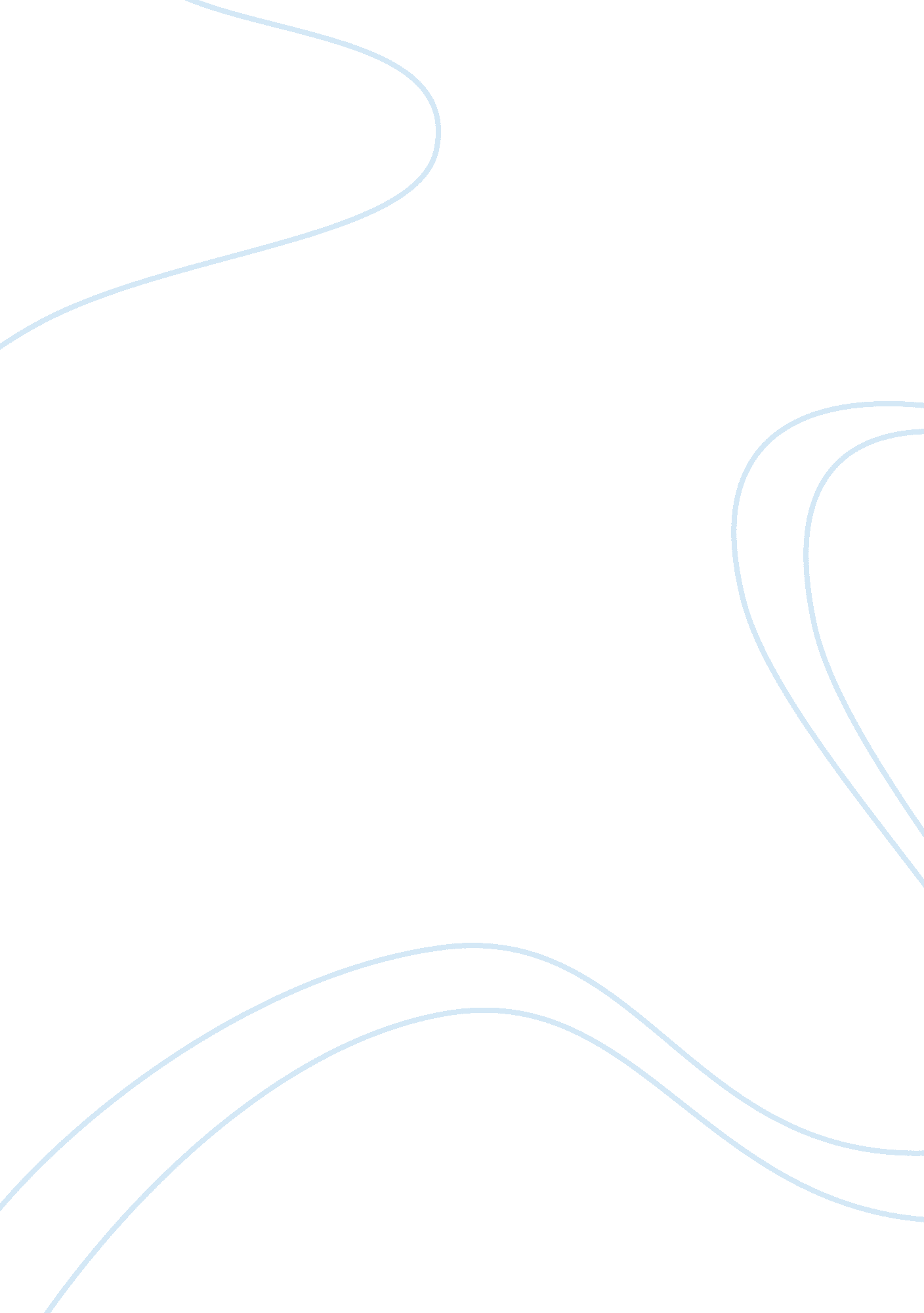 Road accidentEntertainment, Movie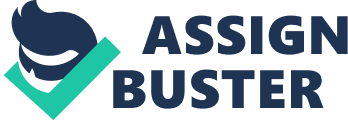 Road accidents are reported in newspaper and on television every day. There are more frequently caused by reckless drivers rather than faulty vehicles. Last Saturday, while I was travelling from Ipoh, I witnessed a serious accident. The scene of the accidents was vivid in my mind.             A motorcyclist was following behind was taxi very closely. He was so impatient that he was trying to overtake my taxi even near a sharp bend. At that critical moment, there was an oncoming car. The taxi driver swerved to the roadside and I got a terrible jolt. It was too late for the motorcyclist to avoid the car. His motorcycle ran against the bumper of the car and smashed its windscreen. The motorcyclist somersaulted over the car and was found lying in a pool of blood. It was a scene to chill the flesh! The car driver, who was cut by the flying glass, was in a state of shock. All that happened in split second and fear overwhelmed us.             The taxi driver stopped his taxi and I quickly ran to the nearest to the nearest telephone booth to inform the police and the hospital. From a distance I could see some people trying to help the injured motorcyclist and the car driver. They carried them into one of the onlooker’s car and sent them to the hospital for treatment. Meanwhile the taxi driver tried to control and directs the traffic. Soon the police arrived and they promptly took some measurements and evidence. After that they moved the damaged car and the motorcycle to the roadside to ease the traffic congestion. They also took down the evidence provided by witnesses and onlookers. Some sweepers were clearing the debris and the blood stains on the road.             When the taxi finally continued the journey, I silently thanked God for my narrow escape. I learned a good lesson that impatience and recklessness would bring harm and danger. I was happy to see that Malaysians are public-spirited and they render help to others readily. Since then I remember and follow the saying ‘ more haste less speed’ and ‘ prevention is better than cure’. I believe good road manners and roads safety campaigns can help to reduce the number of road accidents which cause injuries, loss and lives and properties. 